Source: APG15-2/OUT-06preliminary views on WRC-15 agenda items 9.1.4, 9.1.6 and 9.1.7Agenda Item 9.1.49	to consider and approve the Report of the Director of the Radiocommunication Bureau, in accordance with Article 7 of the Convention:9.1	on the activities of the Radiocommunication Sector since WRC-12;9.1.4	Updating and rearrangement of the Radio RegulationsAPT Preliminary ViewsAPT Members are invited to follow the ITU-R studies on this issue. However, APT Members are of the view that revision of the Radio Regulations should not lead to any difficulty in the interpretation and its implementation._____Agenda Item 9.1.69	to consider and approve the Report of the Director of the Radiocommunication Bureau, in accordance with Article 7 of the Convention:9.1	on the activities of the Radiocommunication Sector since WRC-12;9.1.6	 Resolution 957 (WRC-12): Studies towards review of the definitions of fixed service, fixed station and mobile stationAPT Preliminary ViewsAPT Members are of the view that there is no need to modify the existing definitions of fixed service, fixed station and mobile station. Furthermore APT Members are also of the view that any modification to Article 1 should not impact existing allocations to radiocommunication services.Other viewsOne administration supports ITU-R studies under this Agenda item in accordance with Resolution 957 (WRC-12) in order to review the definitions of fixed service, fixed station and mobile station. However any outcomes that modify Article 1 of the Radio Regulations should not impact existing allocations. ________Agenda Item 9.1.79	to consider and approve the Report of the Director of the Radiocommunication Bureau, in accordance with Article 7 of the Convention:9.1	on the activities of the Radiocommunication Sector since WRC-12;9.1.7	Resolution 647 (Rev.WRC-12): Spectrum management guidelines for emergency and disaster relief radiocommunicationAPT Preliminary ViewsThe APT Members are invited to communicate to the BR, as soon as possible, the frequencies available for use in emergency and disaster relief, as well as to contribute to the studies and review the result of those studies on this issue in their preparations for the Conference.______________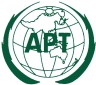 ASIA-PACIFIC TELECOMMUNITYAPT Conference Preparatory  Group for WRC-15 APT Conference Preparatory  Group for WRC-15 